КЫРГЫЗ  РЕСПУБЛИКАСЫНЫН  БИЛИМ  БЕРҮҮ   ЖАНА   ИЛИМ МИНИСТРЛИГИКЫРГЫЗ  РЕСПУБЛИКАСЫНЫН  МИНИСТРЛЕР  КАБИНЕТИНИН ТАЛАС ОБЛУСУНДАГ ЫЙГАРЫМ УКУКТУУ  ӨКҮЛЧҮЛҮГҮТАЛАС ШААРЫНЫН МЭРИЯСЫТАЛАС МАМЛЕКЕТТИК УНИВЕРСИТЕТИ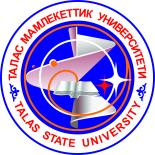 Урматтуу кесиптештер!Сиздерди  Кыргыз  Республикасынын  эгемендүүлүгүнүн 30 жылдыгына карата “КЫРГЫЗ  РЕСПУБЛИКАСЫНЫН  ЭГЕМЕНДҮҮЛҮГҮНӨ 30 ЖЫЛ: КЕЧЭЭ, БҮГҮН ЖАНА ЭРТЕҢ”аттуу эл аралык илимий-практикалык конференцияга катышууга чакырабызКонференция 2021-жылдын 20-август айында аралаш форматта  Талас мамлекеттик университетинде өткөрүлөт. Конференциянын негизги багыттары:Тарыхый илимдер;Педагогикалык илимдер;Физика-математикалык илимдер;Табигый илимдер;Филологиялык илимдер;Социалдык-экономикалык илимдер;Техника илимдери.Кыргыз  Республикасынын  эгемендүүлүгүнүн 30 жылдыгына карата “КЫРГЫЗ  РЕСПУБЛИКАСЫНЫН  ЭГЕМЕНДҮҮЛҮГҮНӨ 30 ЖЫЛ: КЕЧЭЭ, БҮГҮН ЖАНА ЭРТЕҢ”аттуу эл аралык илимий-практикалык конференцияга катышуу үчүн КАТОО БАРАКЧАСЫ 20-август  2021-жылФамилиясы, аты, атасынын аты______________________________өлкө, шаар_______________________________________________Иштеген жери_____________________________________________Кызматы_________________________________________________Окумуштуу даражасы______________________________________Окумуштуу наамы_________________________________________Конференция багыты______________________________________Макаланын аты___________________________________________     9. Телефон_____________________e-mail_______________________Урматтоо менен, онлайн конференциянын уюштуруу тобуУюштуруу тобунун дареги: 724200, Талас шаары, К.Нуржанов аллеясы 25.ilim.talsu2017@gmail.com+996-(3422) 5 37 18, 0501672067+996-(3422) 0701254218